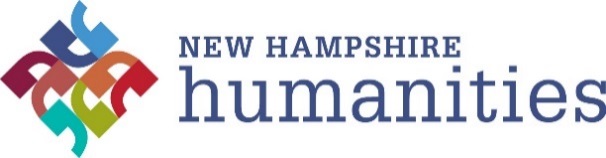 																															               Perspectives Book Group- Host EvaluationPROGRAM #:  	EVENT / PRESENTATION NAME:  	Thank you for taking the time to complete this evaluation about your experience in the book group. Your comments will help us strengthen the book discussion program and be used for grant writing purposes. We would love to hear about your experience as a host! We want to know what works and in what ways we can better help you offer stimulating, enjoyable events in your community. Please complete and return this survey to Mary Nolin at mnolin@nhhumanities.org or via mail to New Hampshire Humanities, 117 Pleasant Street, Concord, NH 03301 within two weeks following your event.Please provide the following tracking information:      Format:                                            Online      In person    Hybrid4.)  Does your organization host other book group programming? YesNo5.) If you answered yes to question four, please explain how the Perspectives program is different or unique from your normal book discussion programming, if at all?6. What of value emerged from the book’s discussion? Please describe in detail topics of interests, moments of thoughtful discussion or debate, or personal reflections from participants about the book and its content. 7. Please give us your thoughts on the program’s content.5. Please give us your constructive feedback on the facilitator. (Please be specific on what worked, what could be improved, and how the facilitator was received):6. Any final thoughts, suggestions, comments?  Thank you!Please save the evaluation, title it, and email to: mnolin@nhhumanities.org Or mail to: Mary Nolin, New Hampshire Humanities, 117 Pleasant Street, Concord, NH 03301
For questions, please call 603-224-4071 or visit www.nhhumanities.orgEvent date:Event location:Event zip code:Number of participants:Capacity:	Actual:1. In what ways does hosting this program benefit your organization / community? (Check all that apply.)Brings people to our venue Increases awareness of our organizationEnables our organization to promote its missionAlerts attendees to other events and opportunitiesGives residents the opportunity to meet each otherConnects residents with people and ideas from              outside our communitySubsidizes the program budget for our organizationRemoves staffing barriers for our organizationOther: _________________________________________2.) What are the most valuable or important aspects of the Perspectives book discussion program?Receiving free books for your patronsHaving a scholar facilitate the discussionOptions for book discussions in multiple formats (in person, virtual, hybrid)Encourages meaningful conversation between participants Explores big questions and ideas3.) What impact, if any, does the Perspectives program have for your organization? (Please elaborate on benefits or elements identified above)3.) What impact, if any, does the Perspectives program have for your organization? (Please elaborate on benefits or elements identified above)CONTENTExcellentGoodAcceptablePoorN/AHow well did the book discussion meet your expectations/goals that you articulated in your initial application?⃝⃝⃝⃝⃝How well did the book inspire curiosity around the topic?⃝⃝⃝⃝⃝How well did the book create meaningful dialogue?⃝⃝⃝⃝⃝How well did the facilitator help participants explore important concepts from the book?⃝⃝⃝⃝⃝How well did the facilitator engage the audience?⃝⃝⃝⃝⃝